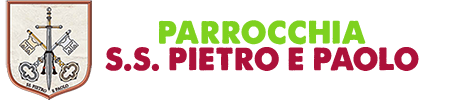 VII Edizione del Concorso letterario “SS Pietro e Paolo” Anno 2024La parrocchia SS Pietro e Paolo nell’ambito delle sue varie iniziative è lieta di indire la sesta edizione del Concorso Letterario “SS Pietro e Paolo”.Le opere avranno come tema “IL CORAGGIO” IL REGOLAMENTO:1.    	Il Concorso Letterario è organizzato dalla Parrocchia S.S. Pietro e Paolo nell’ambito delle iniziative culturali  promosse dall’ASD Santi Pietro e Paolo.2.        Esso è suddiviso in due sezioni:A. Sezione Poesia inedita a tema in lingua 
B. Sezione Narrativa inedita a tema in lingua Ciascuna sezione viene poi divisa in: giovanissimi (fino ad anni 14 compiuti) ragazzi (dai 15 ai 20 anni compiuti)adulti (tutti gli altri)Lavori di Gruppo Classe (*) (esclusivamente per le scuole Primarie)
 3.      Le opere, inedite devono essere in lingua italiana. I componimenti poetici non devono superare la lunghezza di 30 versi; devono essere in formato Word o Pages o Pdf in carattere 12, font Arial o Times. I componimenti narrativi non devono superare la lunghezza massima di tre cartelle dattiloscritte e comunque non più di 5500 battute/carattere. Le opere non aventi le suddette caratteristiche saranno scartate.4.       Gli elaborati poetici sono liberi e non vincolati da elementi tecnici di natura metrica. Le opere non verranno restituite. I concorrenti ne resteranno tuttavia unici proprietari.5.      Gli elaborati dovranno pervenire entro le ore 24,00 di domenica 9 giugno 2024 all’indirizzo mail: bibliotecaspsp@gmail.com o tramite consegna a mano all’indirizzo della Parrocchia SS Pietro e Paolo - Via Antonio Conti, 189 - 00123 Roma 6.        Ciascun partecipante dovrà inviare il proprio elaborato così come indicato al punto 5, allegando all’opera la scheda di partecipazione al concorso 2022 (scaricabile sul sito della Parrocchia SS Pietro e Paolo) debitamente compilata e firmata.        Per i Lavori di Gruppo Classe: I Docenti della scuola primaria faranno da tramite per i propri alunni nell’invio dell’elaborato che sarà frutto di un Lavoro di gruppo, allegando ad esso anche le schede di partecipazione degli alunni debitamente compilate e firmate dai genitori.7.      Gli elaborati saranno esaminati da una giuria annualmente nominata dall’Organizzazione. Al termine delle selezioni, per ognuna delle sezioni, saranno premiate le prime tre “elaborazioni poetiche e narrative inedite” che la giuria esaminatrice avrà ritenuto idonee. La decisione della giuria è inappellabile e insindacabile. Per la Categoria “Lavori di Gruppo classe" sarà assegnato il premio ai solo primo classificato sezione poesia e narrativa.8.    Ogni autore può partecipare proponendo non più di un elaborato. La partecipazione   è gratuita.9.   La data della cerimonia di premiazione sarà comunicata sul sito della Parrocchia SS Pietro e Paolo con un debito preavviso. I finalisti saranno tutti preventivamente avvisati per telefono;  Saranno assegnati dei premi, dei buoni libro,  delle targhe e degli attestati di merito ai vincitori giunti ai primi tre posti per ogni sezione. Le opere inviate non saranno in nessun caso restituite. I Premi potranno essere unicamente ritirati in sede e in data di Premiazione, personalmente o da un proprio delegato che comunque, non sia un altro finalista. In nessun caso saranno inviati a domicilio, chi sceglie di partecipare al nostro Premio, di questo tenga conto. In assenza del vincitore o del proprio delegato, ci vedremo costretti a far decadere il Premio assegnato che verrà assegnato in scorrimento di classifica. Il finalista assente è comunque invitato a darne comunicazione con sufficiente anticipo alla segreteria del Premio.10.   I dati personali saranno trattati unicamente per le finalità connesse al concorso. Ogni partecipante con l'atto stesso d’iscrizione a questo Concorso: - accetta il presente regolamento, assumendosi in prima persona ogni responsabilità in ordine all'opera inviata, dichiarando di aver realizzato l'opera legittimamente, e di poterne disporre in assoluta libertà;-autorizza espressamente l’Organizzazione a trattare i dati personali trasmessi ai sensi della L.675/96, del D. Lgs 196/2003 “Codice Privacy” e successive modifiche e integrazioni, anche ai fini dell'inserimento in banche dati gestite dalle persone suddette;- autorizza l’Organizzazione alla divulgazione del proprio nominativo e del premio conseguito su quotidiani, riviste culturali, siti web, etc.;- nell’eventualità di vincita autorizza l’Organizzazione alla pubblicazione dell’opera - manleva l’Organizzazione da qualsivoglia responsabilità e conseguenza pregiudizievole derivante da domande e/o pretese azioni formulate ed avanzate in qualsiasi forma, modo e tempo, anche per quanto riguarda il titolo dell'opera. A pena di esclusione dal Concorso è necessario allegare oltre agli elaborati così come indicato a punto sette anche la scheda di partecipazione che in caso di minori andrà firmata da entrambi i genitori.11. Il Concorso sarà divulgato anche via web sul sito della Parrocchia:www.parrocchiasantipietroepaolo.it , sul sito potrete consultare e scaricare il Regolamento e la scheda di partecipazione (SEZIONE: "Le Attivita"- La Biblioteca).Roma,  15 febbraio 2024Il Parroco Don Paolo Ferrari(*) Si intendono i lavori eseguiti da un gruppo classe con il coordinamento del docente.Parrocchia Santi Pietro e Paolo - Via Antonio Conti, 189 - 00123 Roma tel. (+39) 06 3088 0466Orari: dal martedì al sabato dalle 9,30 - alle 12,00; dalle 16,00 -alle ore 18,00SCHEDA DI PARTECIPAZIONEalla VI Edizione del Concorso letterario “SS Pietro e Paolo” Anno 2023Titolo dell'opera               A. Sezione Poesia                  giovanissimi               ragazzi                     adulti        B B.Sezione Narrativa            giovanissimi              ragazzi                     adulti  Lavori di Gruppo Classe CognomeNomeNato/a a                                                  Il                                            ResidenzaTelefono/Cell.                                                                                       Email  Dichiaro di aver preso visione e di accettare le norme del Regolamento, specificatamente: - accetto il presente regolamento, assumendomi in prima persona ogni responsabilità in ordine all'opera inviata, dichiarando di aver realizzato l'opera legittimamente, e di poterne disporre in assoluta libertà;- autorizzo espressamente l’Organizzazione a trattare i dati personali trasmessi ai sensi della L.675/96, del D. Lgs 196/2003 “Codice Privacy” e successive modifiche e integrazioni, - autorizzo l’Organizzazione alla divulgazione del mio nominativo e del premio conseguito su quotidiani, riviste culturali, siti web, etc.; -  nell’eventualità di vincita autorizzo l’Organizzazione alla pubblicazione della mia opera;- manlevo l’Organizzazione da qualsivoglia responsabilità e conseguenza pregiudizievole derivante da domande e/o pretese azioni formulate ed avanzate in qualsiasi forma, modo e tempo, anche per quanto riguarda il titolo dell'opera. Data Firma per esteso leggibile(Firma leggibile di entrambi i genitori per i minori)